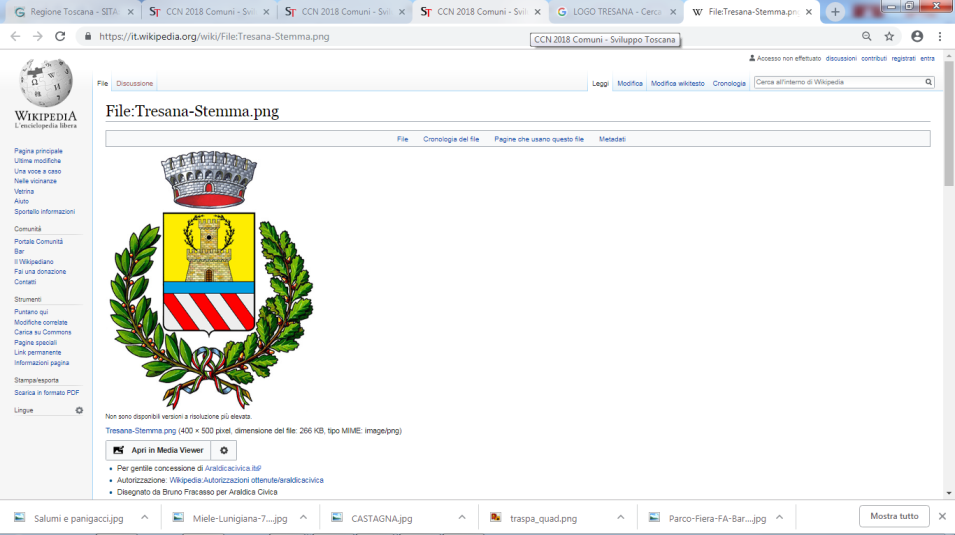 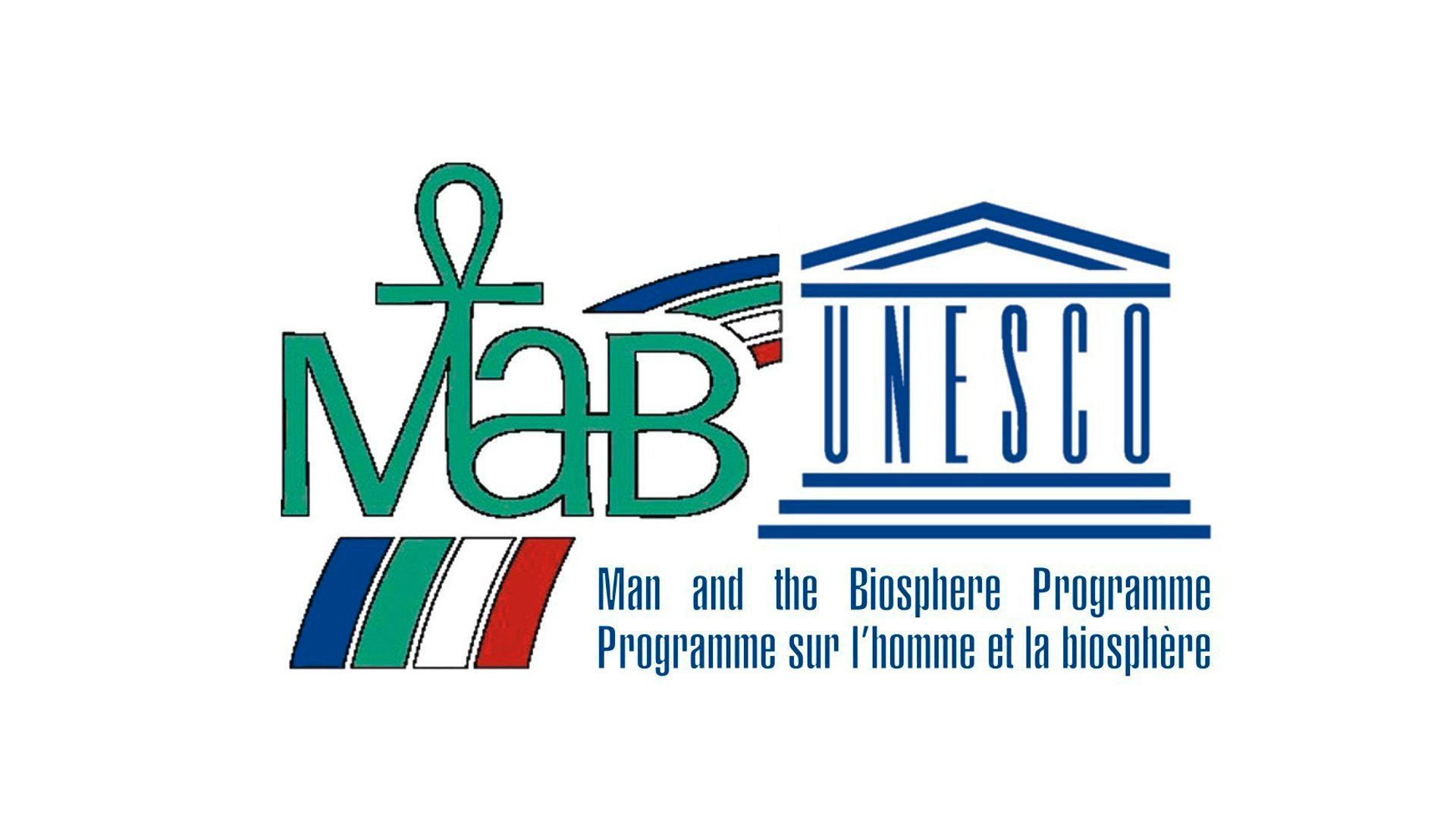 C O M U N E     D I     T R E S A N AProv. Massa Carrara  -  Piazzale XXV Aprile 1 – 54012 BarbarascoAVVISO PUBBLICOEROGAZIONE DI CONTRIBUTI DESTINATI AGLI INQUILINI MOROSI INCOLPEVOLI  PER MANCATO PAGAMENTO DEL CANONE DI LOCAZIONE ________________________________________________________________________________CONTRIBUTO FINALIZZATO ALLA PREVENZIONE DEGLI SFRATTI   PER MOROSITÀ INCOLPEVOLE DICHIARAZIONE DEL LOCATOREAl Comune di     TRESANAIl/la sottoscritto/a cognome  ________________________nome___________________________________nato/a a _____________________________________________Provincia___________________il _____|_____|_____| cittadinanza___________________________, residente a________________________________________ Provincia ____________________________ in via/piazza_________________________________________________ n. _________ c.a.p. ____________Codice Fiscale   |___|___|___|___|___|___|___|___|___|___|___|___|___|___|___|___|Telefono____________________________E-mail/PEC___________________________________in qualità di (barrare la casella che interessa):□ locatore dell’unità immobiliare ad uso abitativo posta in_________________________ via/piazza_________________________________________________ n. _________ c.a.p. ____________□ legale rappresentante del locatore dell’unità immobiliare ad uso abitativo posta in____________________  via/piazza_________________________________________________ n. _________ c.a.p.____________ cognome____________________________________________  nome_____________________________ nato/a a _______________________________________ Provincia_________ il _____|_____|_____| cittadinanza_________________________, residente a __________________________ Provincia ________in Viaa/piazza_____________________________________________ n. _________ C.A.P.____________Codice Fiscale   |___|___|___|___|___|___|___|___|___|___|___|___|___|___|___|___|Telefono ____________________________ e-mail/pec ___________________________________DICHIARA- di aver preso visione dell’Avviso pubblico approvato con determinazione dirigenziale n. _________del __________;- di essere a conoscenza che il  Sig./Sig.ra _________________________ nato il ___|____|_____| a ___________________ presenterà domanda per il contributo finalizzato alla prevenzione di sfratto per morosità incolpevole, alla quale allegherà il presente modello.COMUNICA(barrare una sola casella)□ di voler sanare, in cambio del contributo (fino a un massimo di  8.000,00 euro), la morosità incolpevole accertata dal Comune di …………..rinunciando a qualsiasi pretesa sui canoni pregressi non coperti dal contributo stesso, di voler continuare il rapporto di locazione la cui durata residua non è inferiore ad anni due, e di rinunciare al proseguimento dell’iter procedurale dello sfratto per morosità a carico del conduttore.Pertanto comunica il seguente IBAN su cui effettuare il versamento del contributo, così come previsto dall’art. 5 dell’Avviso pubblico: □ di voler sanare, in cambio del contributo (fino a un massimo di  8.000,00 euro), la morosità incolpevole accertata dal Comune di …………..rinunciando a qualsiasi pretesa sui canoni pregressi non coperti dal contributo stesso, di voler continuare il rapporto di locazione e di rinunciare ad intentare azioni giudiziarie di sfratto per morosità a carico del conduttore, per un periodo non inferiore a due anni.Pertanto comunica il seguente IBAN su cui effettuare il versamento del contributo, così come previsto dall’art. 5 dell’Avviso pubblico:□ di voler differire l’esecuzione dello sfratto per morosità a carico del conduttore per un periodo pari a mesi__________ (minimo 6) in cambio di un contributo di importo corrispondente alle mensilità di differimento e, comunque, fino a un massimo di 6.000,00 euro.Pertanto comunica il seguente IBAN su cui effettuare il versamento del contributo, così come previsto dall’art. 5 dell’Avviso pubblico:□ di voler stipulare un nuovo contratto di affitto a canone concordato, con il/la Sig./Sig.ra ____________________________ di sopra individuato/a, relativo all’unità immobiliare ad uso abitativo posta in ____________via/piazza ____________________________ n. ____ c.a.p. __________ durata del contratto anni ______ importo mensile affitto pari ad euro  ___________________ data consegna immobile__________________, in cambio di un contributo fino ad un massimo di 7.800,00 euro, per il pagamento dei canoni di locazione mensili non superiori ad 650,00 euro.Inoltre dichiara di essere a conoscenza che, qualora la domanda venga accolta, prima dell’erogazione del contributo dovrà essere presentata, entro 60 gg. dall’ammissione al contributo, copia del nuovo contratto di locazione debitamente sottoscritto e registrato.Il sottoscritto dichiara altresì di essere a conoscenza che nel nuovo contratto di locazione dovrà essere inserita la seguente clausola:“Il presente contratto gode del finanziamento di € ……. (per un massimo di € 7.800,00), pari ad una annualità del contratto di locazione stipulato. Tale importo viene erogato da E.R.P. Massa Carrara S.p.a. come contributo a sostegno della locazione di cui alla D.G.R. Toscana 1240 del 22 novembre 2021. Pertanto nr…….. di rate mensili, fino al … …. …… (inserire la data finale) sono coperte dal predetto contributo.Il locatore pertanto si impegna a non recedere dal contratto prima del decorso delle mensilità coperte dal contributo di cui sopra.Il locatore si impegna in caso di recesso anticipato da parte del conduttore alla restituzione a E.R.P. Massa Carrara S.p.A. delle somme avanzate a decorrere dalla data di rilascio dell’immobile con conseguente restituzione delle chiavi.”Pertanto comunica il seguente IBAN su cui effettuare il versamento del contributo, così come previsto dall’art. 5 dell’Avviso pubblico:Il/la sottoscritto/a dichiara infine di essere informato/a, ai sensi Regolamento (UE) 2016/679 del Parlamento europeo e del Consiglio del 27 aprile 2016, che i dati raccolti con la presente comunicazione saranno trattati con o senza strumenti informatici ed utilizzati nell’ambito del procedimento per l’erogazione del contributo secondo quanto previsto dalla normativa.L’utilizzo dei dati ha come finalità quella connessa alla gestione della procedura ai sensi del succitato avviso. Il conferimento dei dati richiesti è obbligatorio. Il titolare del trattamento è il Comune di Tresana. L’interessato può esercitare i diritti di cui al Regolamento (UE) 2016/679 del Parlamento europeo e del Consiglio, del 27 aprile 2016.ERP Massa Carrara è responsabile del trattamento dei dati per le attività collegate con l'esecuzione del presente bando e pertanto avrà l'obbligo di mantenere riservati i dati e le informazioni di cui venga in possesso e, comunque, a conoscenza, di non divulgarli in alcun modo o in qualsiasi forma e di non farne oggetto di utilizzazione a qualsiasi titolo per scopi diversi da quelli strettamente necessari alla presente procedura.……………., lì________________________________________________________________(firma leggibile)N.B.: allegare copia fronte-retro del documento di identità in corso di validità del firmatario (o di un documento di riconoscimento equipollente),  pena la nullità della domanda.